РЫНОК ЛЕГКОВЫХ АВТОМОБИЛЕЙ , LCV И ПИКАПОВ В РОССИИ.ПРОДАЖИ НОВЫХ ЛЕГКОВЫХ , ЛЕГКИХ КОММЕРЧЕСКИХ АВТОМОБИЛЕЙ и ПИКАПОВв России по группам в январе - сентябре и в сентябре 2014/2013 г. (данные АСМ-Холдинг) 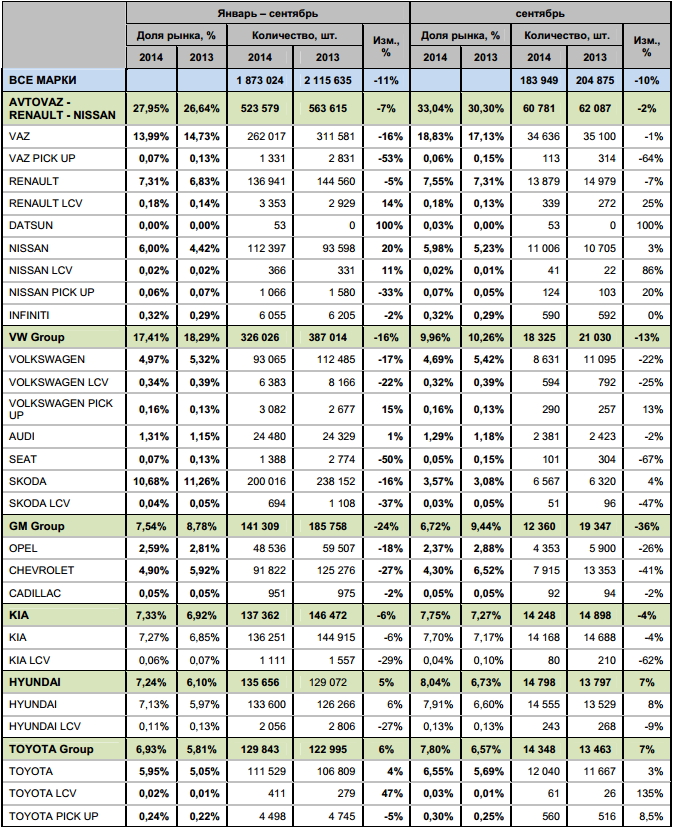 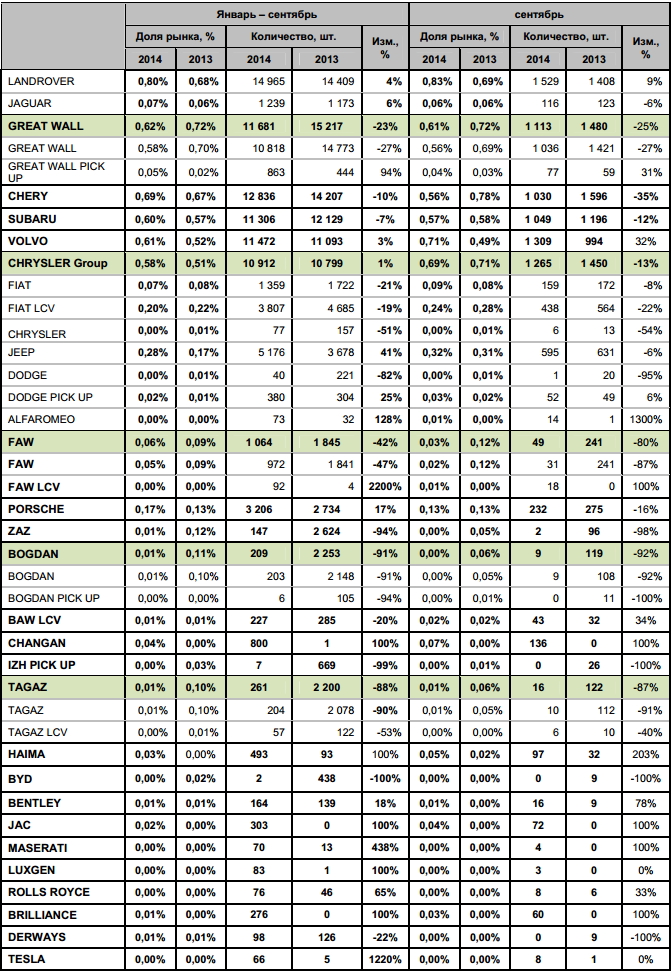 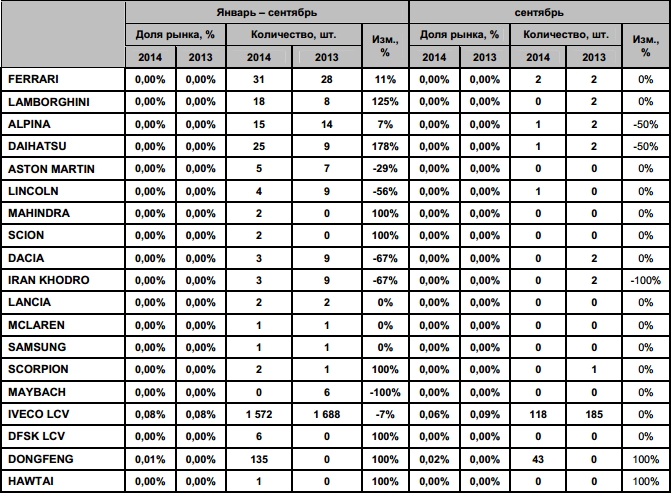 